Pantallazo de correo enviado a las Universidades Solicitando capacitación para nuestros grupo de la Asociación de UsuariosUniversidad Javeriana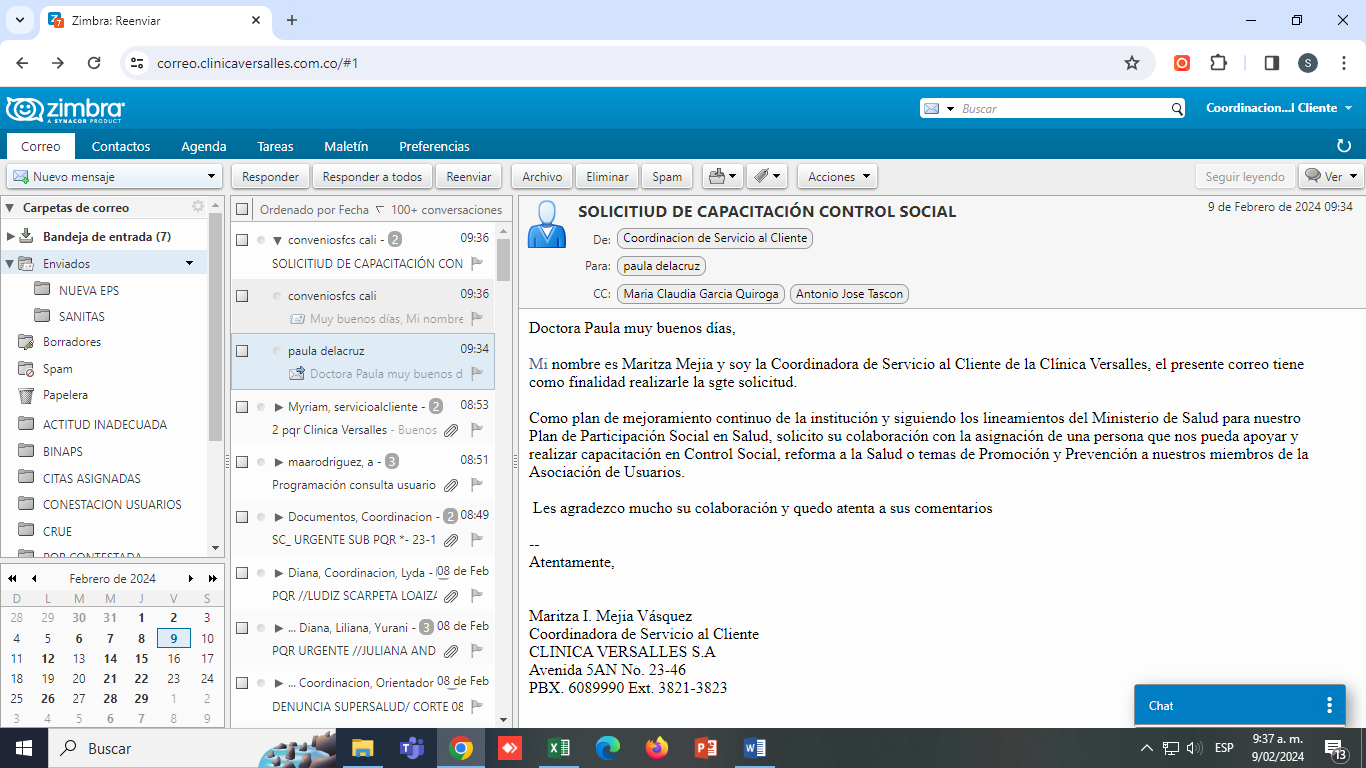 Universidad Libre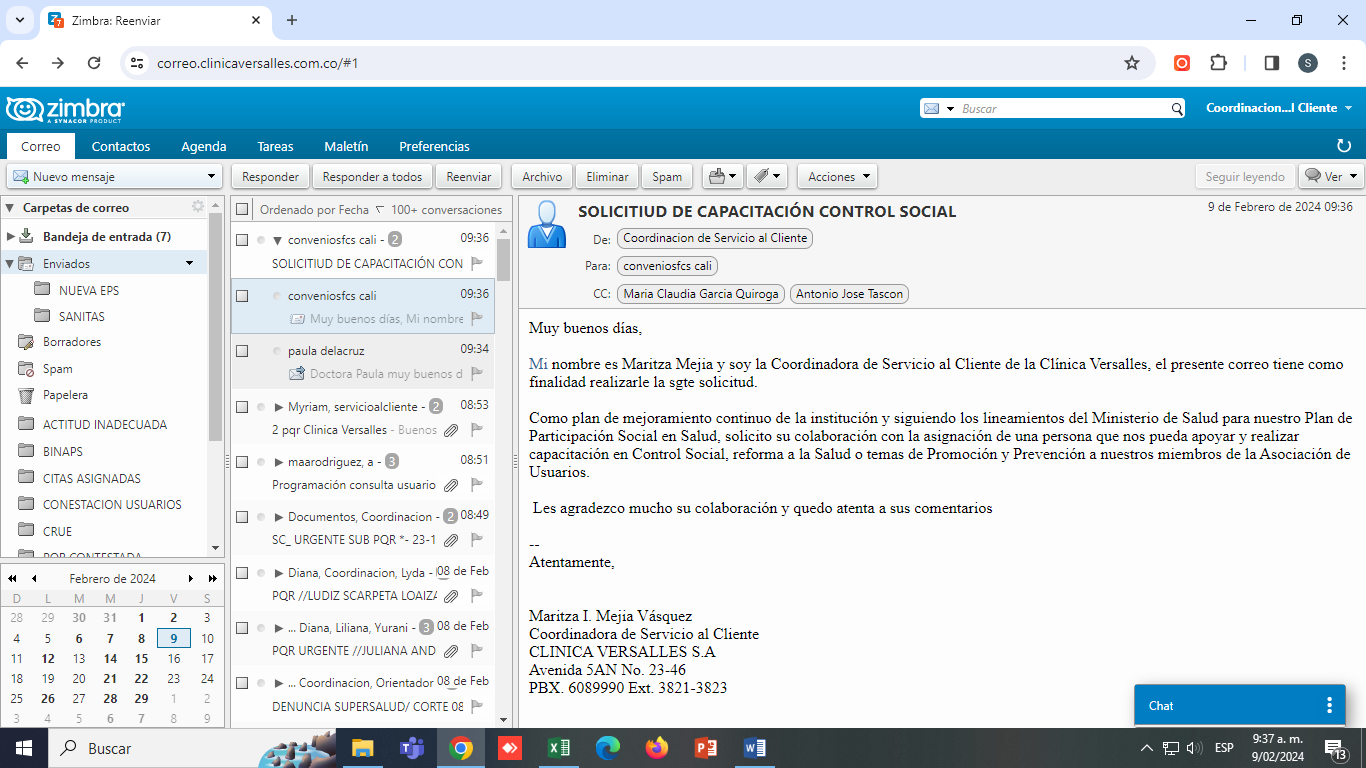 